 (Telecommunication Engineer)Summary:Telecommunication Engineer with 3+ year experience in field of MEP/Low Current and developed skills that have been gained through establishing and developing low voltage and Low Current infrastructure and IT projects, networks infrastructure from initial conception to completion. Experience covers customer liaison, design, testing to successful implementation within budget, scope, timescales and process limitations. Working cross-functionally within a customer focused, multi-site environment, maintaining the delivery of IT and infrastructure services and technology projects and all related documentation.Key Achievements:Managed high budget projects and achieved project scheduled goals.Established good working relationships with clients.Improved quality of work by following testing and commissioning methods.Developed the troubleshooting procedure for the company with strong attention in detailProfessional Skills:Critical ThinkingJudgment and Decision MakingManagement of Personnel ResourcesManaging Multiple PrioritiesTeamwork.Written CommunicationFlexibility Career History:ELV Engineer:	   	 	 August 24, 2012 to till date.Employer:      	                	 Services.Responsibilities:Project Management, Personnel Management, Ensuring Site Requirements, Follow up with meetings, to ensure variations in project, Strong relation motto.Plans and coordinates on site activities to comply with applicable owner contract documents, engineer and government specifications, requirements and codes.To provide technical support on sites.To provide new concepts and designs in Low Current Systems i.e IT Infrastructure, CCTV System, Structure Cabling (Fiber, UTP), Access Control System, Fire Alarm System & different ELV systems.Projects Executed:ADISC Residential, Leisure and Commercial Compound Abu Dhabi Plot No.C1 Sector No.SW17:Scope of workStructured Cabling Termination, Testing with fluke and Commissioning as per the Etisalat and International Rules and Regulation.-Shamal Al Shuaibah Emirati Housing Project Al Ain Abu-UAE:Scope of work:Structured Cabling Termination, Testing with fluke and Commissioning as per the Etisalat and International Rules and Regulation..Air Base, Abu Dhabi UAE (AMMROC Project):Scope of work:Structured Cabling Termination, Testing with Fluke, and Commissioning in different buildings situated at Al-Dhafra Air Base, Abu Dhabi.General Administration of Ministry Of Interior-UAE:Scope of work:Structure Cabling, Termination of voice and data cable. Here CAT 6A/10GX cable is used and R&M connectors are used. Testing with fluke and Commissioning as per the Etisalat and International Rules and Regulation.Bloom Gardens Villas, Plot No.102-106 E48/Salam Street Abu Dhabi UAE:Scope of work:Structured Cabling Termination, Testing with fluke and Commissioning as per the Etisalat and International Rules and Regulation.Commercial Building Sheikh Sultan-Abu Dhabi:Scope of work:Structure Cabling, S.M.A T.V, Video Intercom & Fire Alarm Systems. Supervision of whole project from starting i.e. cable pulling, installation & testing. Co-ordination with main contractor & consultant regarding site issue/snags.School Phase-4, Package-5 (Al-Shuwaib, Al-Ain):Scope of work:IP CCTV, Access Control, Disable Toilet Alarm, Lightening Control, Digital Interactive Board Systems, Public Address & AV System. Supervision of whole project from starting i.e. cable pulling, installation & testing. Co-ordination with main contractor & consultant regarding site issues/snags.Structured Cabling Termination, Testing with fluke and Commissioning as per the Etisalat and International Rules and Regulation.Multi-Storey Car Parking (,Abu Dhabi) :Scope of work:IP CCTV, Intercom & Access Control. Supervision of whole project from starting i.e. Cable pulling, installation & testing. Co-ordination with main contractor & consultant regarding site issue/snags.Police Station (Abu Dhabi) :Scope of work:Supervised the Installation of fire alarm system following the guide lines of Abu Dhabi Civil Defense. Co-ordination with fire alarm system supplier regarding testing & commissioning of fire alarm system in an appropriate manner. Interfacing  different systems i.e lifts, access control, central battery, public address, gas control, different  exhaust fans, firefighting  etc with fire alarm system to ensure safety in case of fire. Co-ordination with main contractor & consultant regarding site issue/snags.ZAYED AIR COLLEGE Al-Ain, UAE (AMMROC Project):Scope of work:Supervised Structured Cabling Termination, Testing with Fluke, and Commissioning in different buildings situated at Sheikh Khalifa Bib Zayed Air College Al-Ain.at Madinet Zayed, UAE:Scope of work:Supervised Structured Cabling Termination, Testing & Commissioning, Installation, Testing & Commissioning of IP CCTV, IR Cameras. Co-ordination with main contractor & consultant regarding site issue/snags.Accountability Headquarters Building, Abu Dhabi, UAE: Scope of work:Supervised Structured Cabling Termination, Testing with fluke and Commissioning as per the Etisalat and International Rules and Regulation.Construction of Buildings For Command of Military Works,Abu Dhabi) :Scope of work:Master Clock, S.M.A TV System, Structured Cabling, System. Supervision of whole project from starting i.e. Cable pulling, installation & testing. Co-ordination with main contractor & consultant regarding site issue/snags.Qualification:B.E (Telecommunication), Allama Iqbal Open University, PakistanI.T Skills:Desktop Support, Windows XP, Windows7MS OfficeTrainings:CCNA (Cisco Certified Network Associate)   Corvit Systems LahoreWI-MAX	 Corvit Systems LahoreCommunication Skills:English, Urdu,First Name of Application CV No: 1705362Whatsapp Mobile: +971504753686 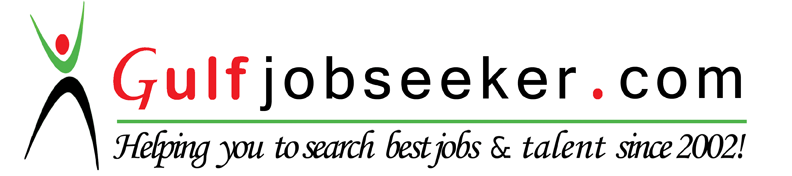 